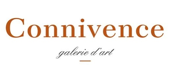 Communiqué de pressePour diffusion immédiateConnivence, galerie d’art est soucieuse de s’impliquer au développement des arts dans son milieu. Elle est donc heureuse de proposer les activités gratuites de sa programmation dans le cadre de La Semaine des Arts VD 2016 et cherche par cette occasion à rejoindre les écoles, les groupes sociaux, les artistes locaux et le public en général intéressé à souligner cette semaine des arts. Cette programmation comprend, en premier lieu, une exposition collective d’une dizaine d’artistes de L’Associations des artistes en arts visuels de Val-d’Or, intitulée Couleurs VD 2016. Le vernissage aura lieu, mercredi le 10 février à 17h, et l’exposition se déroulera jusqu’au 5 mars. Toute la population est invitée à cette activité.Deuxièmement des vernissages interactifs sont offerts aux écoles pour recevoir des groupes scolaires les 10,11,12 février et les groupes sociaux les 10, 11, 12,13 février. Pour l’inscription les gens intéressés doivent communiquer avec la galerie, avant le 3 février au 819-355-9019.Troisièmement, Les artistes de Connivence, galerie d’art débuteront, une Collecte de matériaux recyclés tels : pinceaux usés (même ceux séchés avec peinture) de tout genre, Tubes de peintures finis, fond de gallon de peinture non séchée (dans les teintes de bleues), des couvercles en plastique de toutes dimensions qui serviront à la réalisation d’une oeuvre qui sera dévoilée à la fin de l’été 2016. N.-B.  - Ces objets pourront être cueillis, les mercredis aux samedis entre 13h et 17h au 898-C, 4e Avenue Val-d’Or, du 10 février au 10 mai 2016.-30-Source : Micheline Plante, programmation Connivence, galerie d’art               819-355-9019 bur.     819-738-5261 mais.               connivencegaleriedart@outlook.com